central Union high school district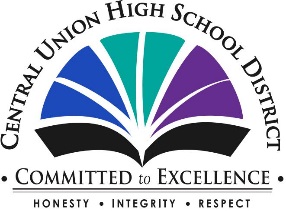 course outlineCourse Title:Grade Level(s):Requirements Met:(Graduation and/or A-G Content Area)Prerequisites:Course Number(s):Course DescriptionInstructional MaterialsInstructional MaterialsPrimary Textbook Title:Edition:Publication Date:Author:Other Materials Title(s):Edition(s):Publication Date(s):Author(s):Key StandardsFirst Quarter Key Standards:Second Quarter Key Standards:Third Quarter Key Standards:Fourth Quarter Key Standards:Scope and Sequence First Quarter:Second Quarter:Third Quarter:Fourth Quarter:5. Description of Benchmark AssessmentsFirst Quarter:Second Quarter:Third Quarter:Fourth Quarter:6. Key Assignments   First Quarter:Second Quarter:Third Quarter:Fourth Quarter:7. Instructional Methods and/or Strategies